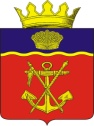 АДМИНИСТРАЦИЯКАЛАЧЁВСКОГО  МУНИЦИПАЛЬНОГО РАЙОНАВОЛГОГРАДСКОЙ  ОБЛАСТИРАСПОРЯЖЕНИЕОт 24.07.2017 №320 рпо назначении ответственногоза организацию обработки персональных данных    На  основании  п.  1  ч.  1 ст. 18.1, ч. 1 ст. 22.1 Федерального закона от 27.07.2006 N 152-ФЗ "О персональных данных", руководствуясь Требованиями к  защите  персональных  данных  при их обработке в информационных системах персональных  данных, утвержденными Постановлением Правительства Российской Федерации   от  01.11.2012  N  1119,  перечнем мер, направленных на обеспечение выполнения обязанностей, предусмотренных федеральным законом «О персональных данных»  и принятыми в соответствии с ним нормативными правовыми актами, операторами, являющимися государственными или муниципальными органами,   утвержденным   Постановлением   Правительства   Российской Федерации от 21.03.2012 N211,     1. Назначить консультанта по муниципальной службе и работе с кадрами администрации Калачевского муниципального района Сарычеву Анастасию Викторовну ответственным за организацию обработки персональных данных.    2. Обеспечить принятие организационных и  технических  мер,  применяемых для  защиты  персональных данных  от  неправомерного  или  случайного  доступа  к  ним,  уничтожения, изменения,    блокирования,   копирования,   распространения   персональных данных.     3. Контроль за исполнением настоящего распоряжения оставляю за собой.Глава администрацииКалачевского муниципального района                                                  С.А. ТюринС распоряжением ознакомлена:  ________________________А.В. СарычеваПодготовил:Консультант по муниципальнойслужбе и работе с кадрами                                                                           А.В. СарычеваРазослано: дело, кадры